خشته‌ی ناونیشانی پێشكه‌شكردنی سیمنار له‌به‌شی ڕینمایی ده‌رونی بۆساڵی خوێندنی(2022-2023)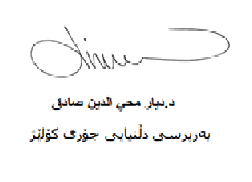 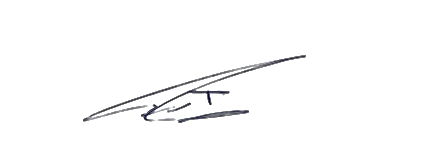 د.  تانيه وصفى عبداللهسه‌رۆكی لیژنه‌ی دڵنیایی جۆری به‌شژناوی مامۆستای پێشكه‌شكارشوێنی كارناونیشانی سیمنارڕێگه‌وتی ڕۆژو پێشكه‌شكردنتێبینید.تانیه‌ وصفی  عبداللهبه‌شی ڕێنماییڕینماییه‌كانی دڵنیایی جۆری بۆساڵی 2022-202320-9-2022د.تانیه‌ وصفی  عبداللهبه‌شی ڕێنماییتێكچونی سۆزی و وه‌رزی29-2-2023د.تانیه‌ وصفی  عبداللهبه‌شی ڕێنماییالصمود النفسی29-11-2022د.تانیه‌ وصفی  عبداللهبه‌شی ڕێنماییسلوك مخاطرة و علاقته بالثقة بالنفس لدى طلبة جامعة صلاح الدين 2023-04-13پ.د.محمد محی الدین صادقبه‌شی ڕێنماییگرنگی و ڕۆڵی به‌شی ڕینمایی ده‌رونی21-9-2022پ.د.محمد محی الدین صادقبه‌شی ڕێنماییبین الامانه‌ والخیانه‌ فی حیاتنا الاجتماعیه‌7-11-2022پ.د.محمد محی الدین صادقبه‌شی ڕێنماییجۆره‌كانی گۆڤاره‌ زانستیه‌‌كان بۆتوێژینه‌وه‌13-11-2022پ.د.محمد محی الدین صادقبه‌شی ڕێنماییناساندنی ڕیبه‌ری قوتابیان/ق.16-4-2023له‌پۆلی یه‌كه‌م پ.د.محمد محی الدین صادقبه‌شی ڕێنماییئاماده‌كاری بۆ ڕاهێنانی قوتابیانی قۆناغی چوار13-10-2022د.دیار ڕیكیخستووه‌پ.د.محمد محی الدین صادقبه‌شی ڕێنمایی قياس الوعي بالذات لدى الشباب الجامعي في محافظة اربيل 2023-04-11د.دیار ڕیكیخستووه‌م.ڕیبین رمضان صالحبه‌شی ڕێنماییگرنگی و ڕۆڵی به‌شی ڕینمایی ده‌رونی21-9-2022م.ڕیبین رمضان صالحبه‌شی ڕێنماییناساندنی ڕێبه‌ری قوتابیان/ق.16-4-2023له‌پۆلی یه‌كه‌م ئه‌نجامدراوه‌م.ڕیبین رمضان صالحبه‌شی ڕێنماییFlipped learning2023-01-25له‌پۆلی یه‌كه‌م ئه‌نجامدراوه‌د.كاظم زرار احمدبه‌شی ڕێنماییThe Millennial Vs Generation27-9-2022د.كاظم زرار احمدبه‌شی ڕێنماییخۆراكی ته‌ندروست و په‌یوه‌ندی به‌ته‌ندروستی ده‌رونی21-12-2022د.كاظم زرار احمدبه‌شی ڕێنماییكاتژمێری بایۆلۆژیئێمه‌ و ڕێكخستنی خه‌و باری سایكۆلۆژیمان 28-2-2023د.كاظم زرار احمدبه‌شی ڕێنماییالعصب المبهم3-5-2023پ.د.مؤید اسماعیل جرجیسبه‌شی ڕێنماییپروپاگه‌نده‌ له‌شه‌ڕی ده‌رونیدا4-10-2022پ.د.مؤید اسماعیل جرجیسبه‌شی ڕێنماییالملامح المظلمة في الشخصية وكيفية الاستجابة مع الضغوط16-11-2022پ.د.مؤید اسماعیل جرجیسبه‌شی ڕێنماییشڵه‌ژانی ده‌رونی لای ئافره‌تان له‌دوای له‌بارچون 2023-04-04پ.د.مؤید اسماعیل جرجیسبه‌شی ڕێنماییفاعلية برنامج معرفي سلوكي لخفض اعراض الاكتئاب لدى اللا جئات السوريات2023-04-18پ.د.مؤید اسماعیل جرجیسبه‌شی ڕێنماییالاظطرابات الجنسية و علاقتها ببعض المتغيرات لدى المتزوجين و المتزوجات في المجتمع الكوردى2023-05-01م.یاسر بكر غریببه‌شی ڕێنماییفێركاری چۆنێتی پڕكردنه‌وه‌و ئه‌پده‌یتكردنی پرۆفایلی ئه‌كادیمی مامۆستا11-10-2022م.یاسر بكر غریببه‌شی ڕێنماییالمحددات النفسیه‌ والاجتماعیه‌ للتجاذب بين الاشخاص14-12-2022م.یاسر بكر غریببه‌شی ڕێنماییدوافع تماسك الجماعة و طبيعة العلاقات الاجتماعية2023-01-17م.یاسر بكر غریببه‌شی ڕێنماییالتحديات الاجتماعية التي تواجه أطفال العراق- دراسة الاجتماعية2023-04-25م.یاسر بكر غریببه‌شی ڕێنماییڕه‌گه‌زپه‌رستى 2023-05-02پ.د.دیار محی الدین صادقبه‌شی ڕێنماییپروجیای منداڵ18-10-2022پ.د.دیار محی الدین صادقبه‌شی ڕێنماییعه‌قڵی تاكه‌و تاك17-11-2022پ.د.دیار محی الدین صادقبه‌شی ڕێنماییمۆتيزم2023-01-30پ.د.دیار محی الدین صادقبه‌شی ڕێنماییالاظطرابات الجنسية و علاقتها ببعض المتغيرات لدى المتزوجين و المتزوجات في المجتمع الكوردى2023-05-01پ.د.دیار محی الدین صادقبه‌شی ڕێنماییمشكلة الطلبة جامعة صلاح الدين أربيل في الأقسام الداخلية2023-04-12م.عمر حمه‌ احمدبه‌شی ڕێنماییڕه‌وشی منداڵان له‌جه‌نگ و ململانێكاندا25-10-2022م.عمر حمه‌ احمدبه‌شی ڕێنماییئه‌وكێشانه‌ی ڕوبه‌ڕوی منداڵانی ئاواره‌و په‌نابه‌ران بویه‌وه‌23-11-2022م.عمر حمه‌ احمدبه‌شی ڕێنماییئاستی فۆبیای كۆمه‌ڵایه‌تی لای قوتابیانی ئاماده‌یی 2023-04-26د.لمیاء كمال عبداللهبه‌شی ڕێنماییهيبر سيمثيا1-11-2022د.لمیاء كمال عبداللهبه‌شی ڕێنماییالخوف من السعادة15-2-2023د.لمیاء كمال عبداللهبه‌شی ڕێنماییالغيرة المهنية2023-04-19م.نشمیل محمد يوسفبه‌شی ڕێنماییالأرشاد المهنی2-11-2022م.نشمیل محمد يوسفبه‌شی ڕێنماییالتفكير العكسي6-12-2022م.نشمیل محمد يوسفبه‌شی ڕێنماییئه‌ركه‌كانی ڕینماییكار له‌قوتابخانه‌كاندا2023-01-24د.شه‌وبۆ شه‌مسه‌دین سليمانبه‌شی ڕێنماییالاساءة‌ الی الاطفال تعریفها واشكالها8-11-2022د.شه‌وبۆ شه‌مسه‌دین سليمانبه‌شی ڕێنماییڕه‌نگه‌كان و كاریگه‌ری له‌سه‌ر باری ده‌رونی و هه‌سته‌كانمان21-2-2023د.شه‌وبۆ شه‌مسه‌دین سليمانبه‌شی ڕێنماییئاماده‌كاری بۆ ڕاهێنانی قوتابیانی قۆناغی چوار13 -10- 2022د.دیار ڕیكیخستووه‌د.شه‌وبۆ شه‌مسه‌دین سليمانبه‌شی ڕێنماییقياس السلوك الاسقرائي لدى طلبة الجامعة2023- 01-10د.دیار ڕیكیخستووه‌د.فاطمة هاشم درويشبه‌شی ڕێنماییكاریگه‌رییه‌كانی پیسبونی ژینگه‌ له‌سه‌ر ته‌ندروستی عه‌قڵی مرۆڤ22-12-2022د.فاطمة هاشم درويشبه‌شی ڕێنماییNecrophilia, as a psychological & mental disorder 2023-01-31د.فاطمة هاشم درويشبه‌شی ڕێنماییImposter Syndrome2023-04-27م.سروه‌ جعفرحسينبه‌شی ڕێنماییمرض ميسوفونيا30-11-2022م.سروه‌ جعفرحسينبه‌شی ڕێنماییئیرۆتۆمانیا22-2-2023م.سروه‌ جعفرحسينبه‌شی ڕێنماییسلوك مخاطرة و علاقته بالثقة بالنفس لدى طلبة جامعة صلاح الدين 2023-04-10م.سروه‌ جعفرحسينبه‌شی ڕێنمایی قياس الوعي بالذات لدى الشباب الجامعي في محافظة اربيل 2023-04-11پ.ي.د.وليد خالد عبدالكريمبه‌شی ڕێنماییڕینماییه‌كانی ته‌ندروستی و سه‌لامه‌تی12-10-2022پ.ي.د.وليد خالد عبدالكريمبه‌شی ڕێنماییكلیله‌كانی ده‌ستنیشانكردنی ئامرازه‌ ئامارییه‌كان 7-12-2022م.جه‌یران صباح عبداللهبه‌شی ڕێنماییشڵه‌ژانی پێكه‌نین13-12-2022م.جه‌یران صباح عبداللهبه‌شی ڕێنماییمستوى مرونة النفسية لدى المصابات سرطان2023-04-18م.نه‌وزاد اسماعیل حسينبه‌شی ڕێنماییشێوازه‌كانی په‌روه‌رده‌ی منداڵ20-12-2022م.نه‌وزاد اسماعیل حسينبه‌شی ڕێنماییمیدیته‌یشن و هه‌ناسه‌دانی به‌ئاگایی و گرنگی لایه‌نی ته‌ندروستی ده‌رونی و جه‌سته‌یی بۆمرۆڤ 14-2-2023-2-2023م.نه‌وزاد اسماعیل حسينبه‌شی ڕێنماییفاعلية برنامج سلوكي لخفض اعراض الاكتئاب لدى اللا جئات السوريات2023-04-17م.نه‌وزاد اسماعیل حسينبه‌شی ڕێنماییفاعلية برنامج ارشادي معرفي سلوكي لرفع مستوى جودة الحياة لدى اللاجئاتت السوريات2023-04-05م.دیمه‌ن علی قادربه‌شی ڕێنماییوابه‌سته‌یی نه‌خۆشی7-3-2023م.دیمه‌ن علی قادربه‌شی ڕێنماییبارا نويا28-3-2023م.شاهین خالد رشيدبه‌شی ڕێنماییمرض بيكا8-3-2023م.شاهین خالد رشيدبه‌شی ڕێنماییفراغ العاطفي2023-1-11